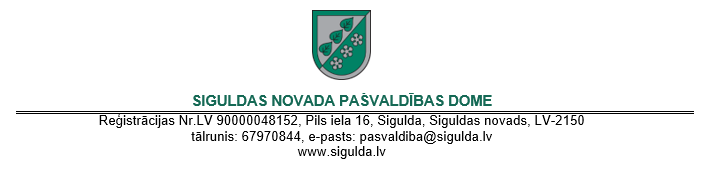 SiguldāAPSTIPRINĀTIar Siguldas novada pašvaldības domes2018.gada 6.septembra lēmumu(prot. Nr.13, 29.§)SIA “Rīgas Apriņķa Avīze”kapitālu daļu pārdošanas otrās atklātās izsoles noteikumiI Vispārīgie noteikumi1. Šie noteikumi nosaka kārtību, kādā organizējama Siguldas novada pašvaldībai piederošo SIA “Rīgas Apriņķa Avīze” reģistrācijas Nr. 40103037514, juridiskā un atrašanas vietas adrese Lāčplēša iela 24, Rīga, LV-1011, 1121 (2,422%) kapitāla daļu (turpmāk tekstā – Kapitāla daļas) pārdošana otrā atklātā izsolē (turpmāk tekstā - izsole).2. Izsoli rīko Siguldas novada pašvaldības īpašuma atsavināšanas un izsoles komisija (turpmāk tekstā - Komisija), ievērojot SIA “Rīgas Apriņķa Avīze” kapitāla daļu pārdošanas izsoles noteikumus (apstiprināti ar Siguldas novada pašvaldības domes 2017.gada 21.decembra lēmumu (prot.Nr.21, 12.§)), Publiskas personas kapitāla daļu un kapitālsabiedrību pārvaldības likumu, Publiskas personas finanšu līdzekļu un mantas izšķērdēšanas novēršanas likuma 3.panta 2) punktu, Komerclikumu, kā arī šos noteikumus. Komisija atbild par izsoles norisi un ar to saistīto lēmumu pieņemšanu.3. Siguldas novada pašvaldība Kapitāla daļas pārdod publiskas izsoles dalībniekiem kā vienotu kopumu. Kapitāla daļu pircēju nosaka atklātā mutiskā izsolē ar augšupejošu soli. Izsoles dalībnieks, kurš piedāvās augstāko pirkuma maksu par Kapitāla daļām, tiks atzīts par izsoles uzvarētāju.4. Kapitāla daļas nosolītājs iegūst īpašumā no pirkuma līguma noslēgšanas dienas. Izdevumus, kas saistīti ar Kapitāla daļu pārreģistrāciju, sedz pircējs.5. Saskaņā ar SIA “Interbaltija”, reģ.Nr.40003518352 (vērtētājs Jānis Pinnis, profesionālās kvalifikācijas sertifikāts uzņēmējdarbības (biznesa) un nemateriālo aktīvu vērtēšanā Nr.14), juridiskā adrese Martas iela 5, Rīga, 2017.gada 31.oktobra slēdzienu Kapitāla daļu tirgus vērtība 2017.gada 30.septembrī ir 1121,00 EUR (viens tūkstotis viens simts divdesmit viens euro). Vērtēšanas izdevumi, ko Siguldas novada pašvaldība samaksājusi 605,00 EUR (seši simti pieci euro) tajā skaitā pievienotās vērtības nodoklis (turpmāk – PVN) 21% apmērā.6. Ievērojot Publiskas personas kapitāla daļu un kapitālsabiedrību pārvaldības likuma 140.panta otro daļu, Otrās atklātās izsoles sākotnējā pirkuma maksa par Kapitāla daļām ir 1380,80 EUR (viens tūkstotis trīs simti astoņdesmit euro astoņdesmit centi), tajā skaitā pievienotās vērtības nodoklis (turpmāk tekstā - PVN) 21% apmērā, kas ir 45.09 EUR (četrdesmit pieci euro deviņi centi).7. Viens izsoles solis tiek noteikts 50,00 EUR (piecdesmit euro) bez PVN.8. Ar informāciju par izsoles noteikumiem var iepazīties:8.1. elektroniski Siguldas novada pašvaldības tīmekļa vietnē: https://www.sigulda.lv/public/lat/pasvaldiba/izsoles_pazinojumi/izsoles/atsavinasana_kustamais_ipasums/.8.2. izsoles noteikumu 17.punktā norādītajā adresē un laikos.9. Komisijas pienākumi:9.1. publicēt informāciju par izsoli;9.2. organizēt dalībnieku reģistrāciju;9.3. reģistrētajiem dalībniekiem izsniegt apliecību par reģistrāciju;9.4. nodrošināt izsoles procedūru;9.5. protokolēt izsoles gaitu.10. Komisijas locekļi un pašvaldības darbinieki, kuri piedalījušies izsoles noteikumu izstrādē, kā arī to ģimenes locekļi, nedrīkst būt izsoles dalībnieki, kā arī tieši vai netieši ieinteresēti izsoles iznākumā.11. Datu pārzinis ir Siguldas novada pašvaldība, reģistrācijas Nr.90000048152, juridiskā adrese: Pils iela 16, Sigulda, Siguldas novads, kas veic personas datu apstrādi ar nolūku organizēt tai piederošās mantas izsoli.12. Papildus informāciju par minēto personas datu apstrādi var iegūt Siguldas novada pašvaldības tīmekļa vietnes www.sigulda.lv sadaļā Pašvaldība / Privātuma politika, iepazīstoties ar Siguldas novada pašvaldības iekšējiem noteikumiem “Par Siguldas novada pašvaldības personas datu apstrādes privātuma politiku” vai klātienē Siguldas novada pašvaldības klientu apkalpošanas vietās.II Izsoles dalībnieki13. Par izsoles dalībnieku var kļūtu juridiska vai fiziska persona, kura saskaņā ar spēkā esošajiem normatīvajiem aktiem un šiem noteikumiem ir tiesīga piedalīties izsolē un iegūt īpašumā kapitāla daļas.14. Pirms izsoles pieteikuma iesniegšanas jāiemaksā dalības maksa 20,00 EUR (divdesmit euro) t.sk. PVN 21% un nodrošinājums 138,08 EUR (viens simts trīsdesmit astoņi euro astoņi centi), ieskaitot to Siguldas novada pašvaldības kontā LV15UNLA0027800130404, kas atvērts AS “SEB banka”, kods UNLALV2X, ar atzīmi “Par dalību kapitāla daļu izsolē” un ar atzīmi “Nodrošinājums kapitālu daļu izsolei”. Grāmatvedības attaisnojuma dokuments – rēķins par dalības maksu tiks sagatavots un nosūtīts elektroniski pēc pieprasījuma saņemšanas e-pastā: rekini@sigulda.lv, nosūtot šādu informāciju: nomas tiesību pretendenta nosaukums, reģistrācijas numurs, juridiskā adrese, e-pasts rēķina nosūtīšanai un informācija par izsoli, ievērojot, ka elektroniski sagatavots rēķins ir derīgs bez paraksta saskaņā ar likuma „Par grāmatvedību” 7.1pantu un ja uz tā norādīta piezīme „Rēķins ir sagatavots elektroniski un ir derīgs bez paraksta”.15. Izsoles dalībnieki, kuri nav nosolījuši Kapitāla daļas 10 (desmit) dienu laikā pēc izsoles iesniedz Siguldas novada pašvaldībai iesniegumus par nodrošinājuma atmaksāšanu. Nodrošinājums tiek atmaksāts 30 (trīsdesmit) darba dienu laikā pēc iesnieguma par nodrošinājuma atmaksāšanu saņemšanas un izsoles rezultātu apstiprināšanas Siguldas novada pašvaldības domes sēdē, izņemot šajos noteikumos paredzētajos gadījumos, kad nodrošinājums netiek atmaksāts.16. Kapitāla daļu nosolītājam iemaksātais nodrošinājums tiek ieskaitīts kapitāla daļu pirkuma maksā.III Pieteikumu iesniegšanas un izsoles dalībnieku reģistrācija17. Izsoles dalībnieku pieteikumu iesniegšana un to reģistrācija notiek darba dienās Siguldas novada pašvaldības Teritorijas attīstības pārvaldes telpās Zinātnes ielā 7, Siguldas pagastā, Siguldas novadā, Siguldas novada pašvaldības administrācijas darba laikā no 2018.gada 14.septembra līdz 2018.gada 1.oktobrim 203.kabinetā, Zinātnes ielā 7, Siguldas pagastā, Siguldas novadā. Uzziņas pa tālruni 62302159 Komisija nodrošina izsoles noteikumu izsniegšanu, dokumentu pieņemšanu un izsoles dalībnieku pieteikumu reģistrāciju atbilstoši šiem noteikumiem.18. Pieteikumu aizpilda saskaņā ar izsoles noteikumu 1.pielikumu. Pieteikumu paraksta izsoles dalībnieks vai tā pilnvarotā persona.19. Vienlaikus ar pieteikumu izsolei, juridiskā persona iesniedz šādus dokumentus:19.1. standartizēta izziņa no Uzņēmumu reģistra reģistriem par aktuālo informāciju saskaņā ar Ministru kabineta 2014.gada 3.jūnija noteikumiem Nr.277 “Latvijas Republikas Uzņēmumu reģistra informācijas izsniegšanas noteikumi”;19.2. ja juridisko personu nepārstāv amatpersona ar paraksta tiesībām, juridiskās personas pārstāvis iesniedz pilnvaru, kas apliecina tiesības rīkoties juridiskas personas vārdā;19.3. spēkā esošu statūtu norakstu vai izrakstu par pārvaldes institūciju (amatpersonas) kompetences apjomu; juridiskās personas pārvaldes institūcijas lēmums par kapitāla daļu iegādi, ja tāds ir nepieciešams saskaņā ar statūtiem;19.4. kredītiestādes izdotu dokumentu par nodrošinājuma samaksu;19.5. kredītiestādes izdotu dokumentu par dalības maksas samaksu.20. Vienlaikus ar pieteikumu izsolei, fiziska persona iesniedz šādus dokumentus:20.1. pilnvaru, kas apliecina tiesības rīkoties fiziskas personas vārdā gadījumā, ja fizisko personu pārstāv cita persona;20.2. kredītiestādes izdotu dokumentu par nodrošinājuma samaksu, vai Siguldas novada pašvaldības kases kvīts par skaidras naudas iemaksu;20.3. kredītiestādes izdotu dokumentu par dalības maksas samaksu, vai Siguldas novada pašvaldības kases kvīts par skaidras naudas iemaksu.21. Izsoles dalībnieks netiek reģistrēts:21.1. ja vēl nav iestājies vai ir jau beidzies termiņš izsoles dalībnieku reģistrācijai;21.2. ja nav iesniegti 18., 19. un/vai 20.punktā minētie dokumenti.22. Reģistrācijai iesniegtie dokumenti un dalības maksa izsoles dalībniekiem netiek atdoti atpakaļ.23. Komisija nodrošina izsoles dalībnieku pieteikumu reģistrāciju, iekļaujot atsevišķā reģistrā personas, kuras izpildījušas visus izsoles dalībniekiem izvirzītos priekšnoteikumus. Katram izsoles dalībniekam pēc reģistrācijas tiek piešķirts kārtas numurs, izsniegta reģistrācijas apliecība un numurs.24. Komisija ir tiesīga pārbaudīt izsoles dalībnieku sniegtās ziņas. Ja tiek atklāts, ka izsoles dalībnieks ir sniedzis nepatiesu un/vai nepilnīgu informāciju, viņš tiek izslēgts no izsoles dalībnieku saraksta un tiek atzīta par spēku zaudējušu tam izsniegtā reģistrācijas apliecība, tādējādi viņš zaudē tiesības piedalīties izsolē, un viņam neatmaksā iemaksāto nodrošinājumu. Par reģistrācijas apliecības atzīšanu par spēku zaudējušu, ja izsoles dalībnieks ir sniedzis nepatiesas ziņas, pieteicējam tiek paziņots rakstveidā.25. Izsoles dalībnieks netiek pielaists izsolei, ja:25.1. viņš ir sniedzis nepatiesu un/vai nepilnīgu informāciju;53.2. nav ievērojis izsoles noteikumu 10.punktā noteikto.IV Izsoles norise26. Izsole notiks 2018.gada 3.oktobrī plkst.10:00, Siguldas novada pašvaldības Siguldas pagasta Kultūras nama Deputātu zālē, Zinātnes ielā 7, Siguldas pagastā, Siguldas novadā.27. Izsole notiks Komisijas atklātā sēdē, kurā var atrasties jebkurš interesents, netraucējot izsoles gaitu. Izsoles rezultāti tiek publiski paziņoti uzreiz pēc solīšanas pabeigšanas.28. Pirms izsoles sākuma izsoles dalībnieki vai to pilnvarotās personas izsoles telpā uzrāda pasi vai identifikācijas karti, pilnvarotās personas papildus uzrāda pilnvaru. Izsoles dalībnieks (pilnvarotais pārstāvis) paraksta rakstveida apliecinājumu par piekrišanu izsoles noteikumiem. Ja izsoles dalībnieks vai tā pilnvarotā persona izsoles telpā nevar uzrādīt pasi vai identifikācijas karti (pilnvarotā persona arī pilnvaru), tiek uzskatīts, ka izsoles dalībnieks nav ieradies uz izsoli.29. Izsoli vada un kārtību izsoles laikā nodrošina izsoles vadītājs.30. Pirms izsoles sākuma izsoles vadītājs pārliecinās par sarakstā iekļauto personu ierašanos, pārbauda reģistrācijas apliecības. Izsoles vadītājs paziņo par izsoles atklāšanu un īsi paskaidro izsoles noteikumus, atbild uz izsoles dalībnieku jautājumiem, ja tādi ir.31. Izsolei tiek pielaisti tikai tie izsoles dalībnieki, kuri izpildījuši izsoles noteikumus.32. Gadījumā, ja kāds no izsoles dalībniekiem nav ieradies uz izsoli šo noteikumu 26.punktā minētajā vietā un laikā, uzskatāms, ka izsoles dalībnieks ir atteicies no dalības izsolē un tam neatmaksā samaksāto nodrošinājumu. Ja uz izsoli 15 (piecpadsmit) minūšu laikā pēc izsoles sākuma neierodas neviens no reģistrētajiem izsoles dalībniekiem, izsole tiek atzīta par nenotikušu.33. Izsoles vadītājs paziņo Kapitāla daļu izsoles sākumcenu, kā arī nosauc izsoles soli.34. Ja uz Kapitāla daļu īpašumtiesībām pretendē tikai viens izsoles dalībnieks, šis izsoles dalībnieks iegūst Kapitāla daļas īpašuma tiesības par summu, ko veido sākuma cena, kas pārsolīta vismaz par vienu izsoles soli.35. Izsoles dalībnieks solīšanas procesā paceļ savu numuru. Solīšana notiek pa vienam izsoles solim.36. Solīšanas laikā izsoles vadītājs atkārto piedāvāto Kapitāla daļu maksu. Ja neviens no solītājiem nepiedāvā augstāku Kapitāla daļu maksu, izsoles vadītājs trīs reizes atkārto pēdējo piedāvāto augstāko Kapitāla daļu maksu un fiksē to. 37. Izsolei pilnvaroto pārstāvju darbības izsolē ir saistošas izsoles dalībniekam. Izsoles pilnvaroto pārstāvju atsaukšana vai aizstāšana ar citu izsoles pilnvaroto pārstāvi stājas spēkā ar brīdi, kad tiek iesniegts attiecīgs pārstāvja atsaukšanas vai aizstāšanas dokuments.38. Izsoles dalībnieki pēc nosolīšanas nekavējoties ar savu parakstu apliecina norādīto Kapitāla daļu maksas atbilstību nosolītajai Kapitāla daļu maksai izsoles protokola pielikumā. Ja tas netiek izdarīts, uzskatāms, ka nosolītājs atteicies no Kapitāla daļa pirkuma tiesībām, tas tiek svītrots no izsoles dalībnieku saraksta un viņam netiek atmaksāts iemaksātais nodrošinājums.39. Komisijas pārstāvis protokolē izsoles gaitu. Izsoles protokolam kā pielikumu pievieno izsoles dalībnieku sarakstu.V Pirkuma maksa un samaksas kārtība40. Piedāvātā augstākā Kapitāla daļas maksa pilnā apmērā jāsamaksā vienas nedēļas laikā no izsoles dienas. Kapitāla daļu pirkumam tiks piemērots PVN saskaņā ar Pievienotās vērtības nodokļa likuma 38.panta trešo daļu. Samaksā par kapitāla daļām tiek iekļauts samaksātais nodrošinājums (izsoles noteikumu 14.punkts). 41. Nosolītājs 30 (trīsdesmit) kalendāro dienu laikā pēc izsoles rezultātu apstiprināšanas paraksta Kapitāla daļu pirkuma līgumu.42. Ja nosolītājs 40.punktā noteiktajā termiņā nav samaksājis nosolīto cenu, viņš zaudē samaksāto nodrošinājumu un Komisija informē pircēju, kurš nosolījis nākamo augstāko cenu, kuram 7 (septiņu) dienu laikā no paziņojuma saņemšanas dienas jāpaziņo izsoles rīkotājam par Kapitāla daļu pirkšanu un jāsamaksā nosolītā augstākā cena.VI Izsoles rezultāti apstiprināšana, izsoles atzīšana par nenotikušu vai spēkā neesošu43. Komisija apstiprina izsoles protokolu 7 (septiņu) dienu laikā pēc izsoles.44. Izsoles rezultātus apstiprina Siguldas novada pašvaldības domes kārtējā sēdē pēc pirkuma maksas samaksas, kas veikta noteikumos paredzētajā kārtībā.45. Izsole atzīstama par nenotikšu:45.1. izsoles noteikumu 32.punktā noteiktajā gadījumā;45.2. ja nosolītājs ir tāda persona, kura nevar slēgt darījumus vai kurai nebija tiesību piedalīties izsolē;45.3. ja noteiktajos termiņos nav reģistrējies neviens izsoles dalībnieks;45.4. ja izsoles dalībnieks, kurš nosolījis augstāko cenu, noteiktajā laikā nav samaksājis noteikto cenu vai samaksājis daļēji.46. Lēmumu par izsoles atzīšanu par nenotikušu pieņem Siguldas novada pašvaldības dome kārtējā sēdē un nedēļas laikā no lēmuma pieņemšanas dienas paziņo par to reģistrētajiem izsoles dalībniekiem un ieliek paziņojumu www.sigulda.lv.47. Izsoles dalībniekiem ir tiesības iesniegt sūdzības Siguldas novada pašvaldības domes priekšsēdētājam par Komisijas veiktajām darbībām 5 (piecu) dienu laikā no izsoles dienas.Pielikumā:1. Pieteikuma veidlapa;2. Līguma projekts.Priekšsēdētājs			(personiskais paraksts)				U.Mitrevics1.pielikumsSIA “Rīgas Apriņķa Avīze”kapitālu daļu pārdošanas otrās atklātās izsoles noteikumiemSiguldas novada pašvaldībasīpašuma atsavināšanas un izsoles komisijaiPils ielā 16, SiguldāSiguldas novadā, LV-2150PIETEIKUMS dalībai izsolēDalībnieks:nosaukums/ vārds, uzvārds**	_______________________________________,vienotais reģ.Nr.*/ personas kods**__________________________________,juridiskā adrese*/ deklarētā dzīvesvietas adrese **_______________________,kontakttālruņa Nr.		_______________________________________,elektroniskā pasta adrese	_______________________________________,bankas rekvizīti		_______________________________________,persona, kura ir tiesīga pārstāvēt Dalībnieku* vai pilnvarotā persona _______________________________________.Ar šī pieteikuma iesniegšanu ________________________ (Dalībnieka nosaukums*/vārds, uzvārds**) piesaka savu dalību Siguldas novada pašvaldībai piederošo SIA “Rīgas Apriņķa Avīze” kapitāla daļu –1121 (2,422%) otrajai izsolei ar augšupejošu soli .Apliecinu, ka:esmu maksātspējīga personu, kurai ir tiesības iegūt kapitāla daļas;man ir skaidras un saprotamas tiesības un pienākumi, kas ir noteikti izsoles noteikumos un normatīvajos aktos;esmu iepazinies ar izsoles noteikumu, tai skaitā visu tā pielikumu, saturu, atzīstu to par pareizu, saprotamu un atbilstošu;man ir skaidras un saprotamas noteikumos noteiktās prasības piedāvājuma sagatavošanai, līguma priekšmets;visas izsoles pieteikumā un pievienotajos dokumentos sniegtās ziņas par dalībnieku un tā ir patiesas;neesmu ieinteresēts citu dalībnieku šai izsolei iesniegtajos piedāvājumos;izsoles noteikumos minētie ierobežojumu uz dalībnieku neattiecas.Pielikumā:1....________________________________________________________________(paraksts, atšifrējums)					                     datumsDatu pārzinis ir Siguldas novada pašvaldība, reģistrācijas Nr. 90000048152, juridiskā adrese: Pils iela 16, Sigulda, Siguldas novads, kas veic personas datu apstrādi ar nolūku organizēt kustamā un nekustamā īpašuma izsoles.Papildus informāciju par minēto personas datu apstrādi var iegūt Siguldas novada pašvaldības tīmekļa vietnes www.sigulda.lv sadaļā Pašvaldība / Privātuma politika, iepazīstoties ar Siguldas novada pašvaldības iekšējiem noteikumiem “Par Siguldas novada pašvaldības personas datu apstrādes privātuma politiku” vai klātienē Siguldas novada pašvaldības klientu apkalpošanas vietās.2.pielikums„SIA “Rīgas Apriņķa Avīze”kapitālu daļu pārdošanas otrās atklātās izsoles noteikumiemPROJEKTSSIA “Rīgas Apriņķa Avīze”KAPITĀLA DAĻU PIRKUMA LĪGUMSSiguldā,	2018.gada ____._______Siguldas novada pašvaldība, reģistrācijas Nr. 90000048152, juridiskā adrese: Pils iela 16, Sigulda, Siguldas novads, LV-2150, tās ______________________ personā, kura/-š rīkojas pamatojoties uz Siguldas novada pašvaldības domes 2017.gada 10.augusta saistošajiem noteikumiem Nr.20 „Siguldas novada pašvaldības nolikums” (prot.Nr.14, 1.§), turpmāk – „Pārdevējs”, no vienas puses, un__________________, reģ. Nr._____________, juridiskā adrese ___________________, tās ________________ personā, kurš/-a sabiedrības vārdā rīkojas pamatojoties uz _______________,vai fiziskai personai____________________, personas kods: _____________, adrese___________________,no otras puses, turpmāk – „Pircējs”, kopā saukti Puses, izsakot savu gribu brīvi, bez maldības, viltus un spaidiem, noslēdz šāda satura līgumu (turpmāk - Līgums), kas ir saistošs to tiesību un saistību pārņēmējiem.VISPĀRĪGIE NOTEIKUMILīgums tiek noslēgts, pamatojoties uz Publiskas personas kapitāla daļu un kapitālsabiedrību pārvaldības likumu, Publiskas personas finanšu līdzekļu un mantas izšķērdēšanas novēršanas likumu, Komerclikumu, Siguldas novada pašvaldības domes 201__.gada ____.___________ lēmumu (prot. Nr.__, __.§) „__________________” un Siguldas novada pašvaldības domes 201__.gada __.______ lēmumu “__________________________________” (prot. Nr.__, __.§).LĪGUMA PRIEKŠMETSPārdevējs pārdod un Pircējs pērk 1121 (viens tūkstotis viens simts divdesmit viens) SIA „Rīgas Apriņķa Avīze”, reģ.Nr.40103037514, kapitāla daļas (turpmāk – Kapitāla daļas). Kapitāla daļu vērtība ir _______ EUR.Pircējs paļaujas tikai uz saviem pētījumiem attiecībā uz SIA „Rīgas Apriņķa Avīze” finansiālo stāvokli un riska faktoriem, kas nozīmīgi saistībā ar šo Kapitāla daļu pirkuma darījumu.Pārdevējs apliecina, ka pārdodamās Kapitāla daļas pieder Siguldas novada pašvaldībai un, ka tai ir likumiskas tiesības darboties kā Kapitāla daļu pārdevējam Siguldas novada pašvaldības vārdā.Pārdevējs garantē, ka Kapitāla daļas nav ieķīlāta vai citādi apgrūtinātas.PIRKUMA MAKSA UN TĀS SAMAKSAS KĀRTĪBASaskaņā ar SIA “Rīgas Apriņķa Avīze” kapitāla daļu otrās izsoles noteikumiem (apstiprināti Siguldas novada pašvaldības domes 201__.gada ____.___________ lēmumu (prot. Nr.__, __.§) „__________________”) (turpmāk - Izsoles noteikumi) maksāšanas līdzekļi par Kapitāla daļām ir euro.Kapitāla daļa pirkuma maksa _____________ EUR (_____________ euro ), ko veido:Pircēja iemaksātais nodrošinājums ___ EUR (_ euro __ centi) tiek ieskaitīta Kapitāla daļu pirkuma maksā;atlikušo Kapitāla daļu pirkuma maksu, kas ir _____________ EUR (_____________ euro) (tiek ierakstīta starpība starp Līguma 3.2.punktā un 3.2.1.apakšpunktā norādītajām naudas summām) Pircējs ir iemaksājis saskaņā ar Izsoles noteikumu __.punktu Pārdevēja norēķinu kontā 2018.gada __. __________________.ĪPAŠUMA TIESĪBU IEGŪŠANAĪpašuma tiesības uz Kapitāla daļām Pircējs iegūst ar brīdi, kad Puses ir parakstījušas Līgumu un tas ir stājies spēkā Līguma 9.1.apakšpunkta kārtībā. Līdz ar īpašuma tiesībām Pircējam pāriet visi ar Kapitāla daļām saistītie riski.PIRMPIRKUMA UN ATPAKAĻPIRKUMA TIESĪBASPārdevēja pirmpirkuma un atpakaļpirkuma tiesības netiek noteiktas.LĪGUMA ATCELŠANAPircējam nav tiesību prasīt Līguma atcelšanu.STRĪDU IZŠĶIRŠANAS KĀRTĪBAJebkurš strīds, nesaskaņa vai prasība, kas izriet no noslēgtā Līguma, un, kas skar to vai tā pārkāpšanu, izbeigšanu vai spēkā neesamību, tiks izšķirts Latvijas Republikas tiesā saskaņā ar Latvijas Republikā spēkā esošajiem tiesību aktiem.NEPĀRVARAMA VARAPuses tiek atbrīvotas no atbildības par līgumsaistību pienācīgu neizpildi, ja tā radusies nepārvaramas varas rezultātā, no kuras nevar izvairīties, kuras sekas nav iespējams pārvarēt, kuru Puses Līguma slēgšanas brīdī nevarēja paredzēt un novērst un par kuru rašanos nenes atbildību.Par Līguma 8.1.apakšpunktā minēto apstākļu iestāšanos 7 (septiņu) dienu laikā rakstiski jāpaziņo otrai Pusei. Puses vienojoties pieņem lēmumu par turpmāko rīcību.NOBEIGUMA NOTEIKUMILīgums noslēgts un stājas spēkā tā abpusējas parakstīšanas dienā.Pārdevējs pilnībā atsakās un tam atkrīt atsavinātāja atbildības pienākums saskaņā ar Civillikuma 1603.panta 5.punktu, 1615.pantu un 1617.pantu. Pircēja pienākums ir pašam uzņemties visus riskus, tai skaitā attiesājuma risku.Noslēdzot Līgumu, Pircējs atsakās no tiesības prasīt jebkādu atsavinātāja atbildību no Pārdevēja vai tā tiesību un saistību pārņēmēja Līguma sakarā.Visas izmaiņas un papildinājumi Līgumā var tikt izdarīti tikai rakstveidā, Pusēm savstarpēji vienojoties, un tie būs Līguma neatņemama sastāvdaļa.Līgums sagatavots latviešu valodā un parakstīts trīs eksemplāros, no kuriem viens tiek izsniegts Pārdevējam, divi - Pircējam.PUŠU REKVIZĪTI UN PARAKSTIPārdevējs						Pircējs